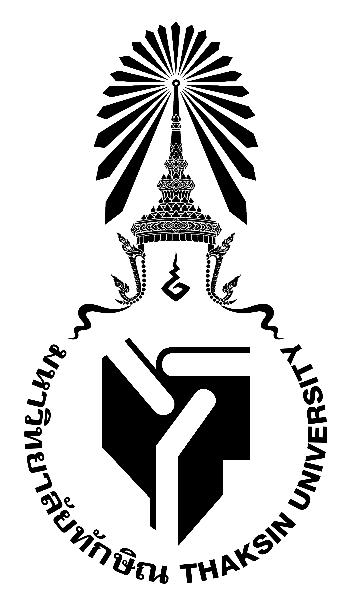 มคอ. 3 รายละเอียดของรายวิชาCourse Specification0319111  สรีรวิทยาการออกกำลังกาย             (EXERCISE PHYSIOLOGY)รายวิชานี้เป็นส่วนหนึ่งของหลักสูตร กศ.บ. สาขาวิชาพลศึกษา (4 ปี)หลักสูตรปรับปรุง พ.ศ. 2562คณะศึกษาศาสตร์มหาวิทยาลัยทักษิณ สารบัญหมวด									หน้าหมวดที่ 1	ข้อมูลทั่วไป							1หมวดที่ 2	จุดมุ่งหมายและวัตถุประสงค์					2หมวดที่ 3	ลักษณะและการดำเนินการ					2หมวดที่ 4	การพัฒนาผลการเรียนรู้ของนิสิต					3หมวดที่ 5	แผนการสอนและการประเมินผล					12หมวดที่ 6	ทรัพยากรประกอบการเรียนการสอน				17หมวดที่ 7	การประเมินและปรับปรุงการดำเนินการของรายวิชา			17รายละเอียดของรายวิชาหมวดที่  1  ข้อมูลทั่วไป1.  รหัส ชื่อรายวิชา จำนวนหน่วยกิต รายวิชาที่ต้องเรียนมาก่อน รายวิชาที่เรียนพร้อมกัน 
และคำอธิบายรายวิชา 0319111	สรีรวิทยาการออกกำลังกาย						3(2-2-5)Exercise Physiology	วิเคราะห์เกี่ยวกับการเปลี่ยนแปลงและการปรับตัวของร่างกายมนุษย์อันเนื่องมาจากการ
ออกกำลังกาย การฝึก การแปรสภาพของพลังงานขณะออกกำลังกาย การทำงานของระบบการเคลื่อนไหว 
การฝึกกล้ามเนื้อ การเปลี่ยนแปลงทางสรีรวิทยาและการปรับตัวของระบบต่างๆ และปัจจัยที่มีผลต่อประสิทธิภาพการทำงานของร่างกายในด้านศักยภาพของระบบการขนส่งออกซิเจน พันธุกรรม เทคนิคการฝึก สัดส่วนของร่างกาย สภาพภูมิอากาศ วัย เพศ รวมทั้งสิ่งเสริมพลังทางกีฬา          Analyze alteration and adaptation of human body function and form due to exercise and physical performance in term of energy metabolism, metabolism, body engine  working, muscle training, physiological changes and adaption of human body systems, including factors influence human performance via oxygen transportation system, heredity, training technic, body composition, climate, age and sex ergogenic aids and principle of training and practicing2.  หลักสูตรและประเภทของรายวิชา   หลักสูตรการศึกษาบัณฑิต สาขาวิชาพลศึกษา (4 ปี)  หมวดวิชาเฉพาะ  วิชาเอก3.  อาจารย์ผู้รับผิดชอบรายวิชาและอาจารย์ผู้สอนอาจารย์ผู้รับผิดชอบรายวิชา	อาจารย์ ดร.สิงหา ตุลยกุลอาจารย์ผู้สอนรายวิชา		อาจารย์ ดร.สิงหา ตุลยกุล5.  ภาคการศึกษา/ ชั้นปีที่เรียนภาคฤดูร้อน / ชั้นปีที่  36.  สถานที่เรียนอาคารเรียน โรงยิมพลศึกษา  มหาวิทยาลัยทักษิณ  วิทยาเขตสงขลา7.  วันที่จัดทำหรือปรับปรุงรายละเอียดของรายวิชาครั้งล่าสุด22 มีนาคม  2567หมวดที่  2  จุดมุ่งหมายและวัตถุประสงค์1.  จุดมุ่งหมายของรายวิชา เพื่อให้นิสิตเกิดการเรียนรู้/มีความสามารถ/สมรรถนะที่ต้องการด้านต่าง ๆ 1.1  เพื่อให้นิสิตสามารถอธิบายการตอบสนองของร่างกายในขณะออกกำลังกายและการปรับตัวของ      ร่างกายหลังการฝึกกีฬาที่มีต่อระบบต่างๆ ของร่างกายได้2.2  เพื่อให้สามารถนำไปประยุกต์ใช้สำหรับการออกกำลังกายเพื่อสุขภาพและการออกกำลังกาย        เพื่อการแข่งขันได้2.  วัตถุประสงค์ของรายวิชา เพื่อให้สอดคล้องกับกรอบมาตรฐานคุณวุฒิการศึกษาระดับอุดมศึกษา   และมีความชัดเจน                ด้านการสร้างบัณฑิตของมหาวิทยาลัยทักษิณหมวดที่  3  ลักษณะการดำเนินการ1.  จำนวนชั่วโมงที่ใช้ต่อภาคการศึกษา2.  จำนวนชั่วโมงต่อสัปดาห์ที่ และช่องทางในการให้คำปรึกษาแนะนำทางวิชาการแก่นิสิตเป็นรายบุคคล1 ชั่วโมงต่อสัปดาห์หมวดที่ 4 การพัฒนาผลการเรียนรู้ของนิสิตหมวดที่  5  แผนการสอนและการประเมินผล1.  แผนการสอน2.  แผนการประเมินผลการเรียนรู้หมวดที่  6 ทรัพยากรประกอบการเรียนการสอน1.  ตำรา เอกสารหลัก และข้อมูลสำคัญนฤมล ลีลายุวัฒน์. 2553. สรีรวิทยาการออกกำลังกาย. (Physiology of Exercise). โรงพิมพ์มหาวิทยาลัยขอนแก่น. ถนอมวงศ์ กฤษร์เพ็ชร์. 2555. สรีรวิทยาการออกกำลังกาย. พิมพ์ครั้งที่ 2, บริษัทตีรณสาร จำกัด. นนทบุรี.เจริญ  กระบวนรัตน์.  2557.  วิทยาศาสตร์การฝึกสอนกีฬา. (Science of Coaching)  กรุงเทพฯ           บริษัท  สินธนาก๊อปปี้  เซ็นเตอร์ จำกัด.  Chapelle, L., Clarys, P., Meulemans, S., และ Aerenhouts, D. (2017). Physiological responses, hitting accuracy and step count of a tennis drill in function of court surface: a randomised cross-over design. International Journal of Performance Analysis in Sport, 17(4), 622-629.  Retrieved from <Go to ISI>://WOS:000414190700022Kovacs, M. S. (2007). Tennis physiology. Sports medicine, 37(3), 189-198.Rodríguez, D. S., และ Del Valle, M. (2018). High-intensity specific intermittent training (SIT) in the preparation of the tennis player. Archivos de Medicina del Deporte, 35(6), 402-408.2.  เอกสารและข้อมูลแนะนำเกณฑ์สมรรถภาพทางกายสำหรับประชาชนทั่วไป, เกณฑ์สมรรถภาพทางกายสำหรับนักกีฬามหาวิทยาลัยแห่งประเทศไทยหมวดที่  7  การประเมินและปรับปรุงการดำเนินการของรายวิชา1.  กลยุทธ์การประเมินประสิทธิผลของรายวิชาโดยนิสิต1.1  ประเมินผลการสอนโดยใช้ระบบออนไลน์	1.2  สอบถามความคิดเห็นจากนิสิตในสัปดาห์สุดท้าย	1.3  ให้นิสิตเขียนแสดงความคิดเห็นการสอนในสัปดาห์สุดท้าย2.  กลยุทธ์การประเมินการสอนแบบประเมินผลการสอน ซึ่งเป็นแบบประเมินผลการสอนของมหาวิทยาลัย ที่กำหนดให้มีการประเมินการสอนของอาจารย์ผู้สอน โดยนิสิต ทุกภาคการศึกษา3.  การปรับปรุงการสอน3.1  นำผลการประเมินมาใช้ในการปรับปรุงการสอน	3.2  ค้นคว้าข้อมูลการนำความรู้ใหม่ๆ นำมาใช้ในการสอน	3.3  กลุ่มคณาจารย์จัดอภิปราย/สัมมนาเพื่อพัฒนารายวิชาให้มีสาระวิชาและการสอนให้เหมาะสมและน่าสนใจ4.  การทวนสอบมาตรฐานผลสัมฤทธิ์ของนิสิตในรายวิชา4.1  ประชุมคณาจารย์ผู้สอนทุกกลุ่มเพื่อทวนสอบคะแนนและเกรดของนิสิต	4.2  ให้นิสิตได้มีโอกาสตรวจสอบคะแนนและเกรดก่อนส่งเกรดให้สำนักทะเบียนและประมวลผล	4.3  ก่อนการสอบ จัดประชุมคณาจารย์ผู้สอนเพื่อออกข้อสอบร่วมกับการพัฒนาข้อสอบเพื่อให้ได้มาตรฐาน5.  การดำเนินการทบทวนและการวางแผนปรับปรุงประสิทธิผลของรายวิชานำผลที่ได้จากการสอบถามความคิดเห็น คะแนนสอบของนิสิต การประชุมสัมมนา นำมาสรุปผลและพัฒนารายวิชาก่อนการสอนในภาคการศึกษาถัดไปบรรยายสอนเสริมการฝึกปฏิบัติ/การฝึกงานภาคสนามการศึกษาด้วยตนเอง30 ชั่วโมง/ภาคการศึกษา-30 ชั่วโมง/ภาคการศึกษา75 ชั่วโมง/ภาคการศึกษารายวิชา1.ด้านคุณธรรม จริยธรรม1.ด้านคุณธรรม จริยธรรม1.ด้านคุณธรรม จริยธรรม1.ด้านคุณธรรม จริยธรรม2. ด้านความรู้2. ด้านความรู้2. ด้านความรู้3.ทักษะทางปัญญา3.ทักษะทางปัญญา3.ทักษะทางปัญญา3.ทักษะทางปัญญา3.ทักษะทางปัญญา3.ทักษะทางปัญญา4.ทักษะความสัมพันธ์ระหว่างบุคคลและความรับผิดชอบ4.ทักษะความสัมพันธ์ระหว่างบุคคลและความรับผิดชอบ4.ทักษะความสัมพันธ์ระหว่างบุคคลและความรับผิดชอบ4.ทักษะความสัมพันธ์ระหว่างบุคคลและความรับผิดชอบ4.ทักษะความสัมพันธ์ระหว่างบุคคลและความรับผิดชอบ5.ทักษะการวิเคราะห์เชิงตัวเลขการสื่อสาร และการใช้เทคโนโลยี5.ทักษะการวิเคราะห์เชิงตัวเลขการสื่อสาร และการใช้เทคโนโลยี5.ทักษะการวิเคราะห์เชิงตัวเลขการสื่อสาร และการใช้เทคโนโลยี6.การจัดการเรียนรู้และบูรณาการอัตลักษณ์6.การจัดการเรียนรู้และบูรณาการอัตลักษณ์6.การจัดการเรียนรู้และบูรณาการอัตลักษณ์6.การจัดการเรียนรู้และบูรณาการอัตลักษณ์6.การจัดการเรียนรู้และบูรณาการอัตลักษณ์6.การจัดการเรียนรู้และบูรณาการอัตลักษณ์6.การจัดการเรียนรู้และบูรณาการอัตลักษณ์6.การจัดการเรียนรู้และบูรณาการอัตลักษณ์6.การจัดการเรียนรู้และบูรณาการอัตลักษณ์6.การจัดการเรียนรู้และบูรณาการอัตลักษณ์6.การจัดการเรียนรู้และบูรณาการอัตลักษณ์รายวิชาELO 1ELO 1ELO 2ELO 2ELO 3ELO 3ELO 3ELO 4ELO 4ELO 4ELO 5ELO 5ELO 5ELO 6ELO 6ELO 6ELO 7ELO 7ELO 8ELO 8ELO 8ELO 9ELO 9ELO 9ELO 10ELO 10ELO 11ELO 11ELO 12ELO 12ELO 12ELO 12รายวิชา1.11.22.12.23.13.23.34.14.24.35.15.25.36.16.26.37.17.28.18.28.39.19.29.310.110.211.111.212.112.212.312.40319111สรีรวิทยาการออกกำลังกาย																										ผลการเรียนรู้ผลการเรียนรู้วิธีการสอนวิธีการประเมินผล1. ด้านคุณธรรม จริยธรรม(ELO1 ELO2)1. ด้านคุณธรรม จริยธรรม(ELO1 ELO2)1.1	1. การทำงานกลุ่ม สืบค้นข้อมูลทางสุขภาพ  และร่วมการนำเสนอรายงานผลงานของกลุ่ม2.การสอดแทรกเรื่องคุณธรรม จริยธรรมในการสอนทุกรายวิชาโดยอาจารย์ผู้สอน รวมทั้งมีการจัดกิจกรรมส่งเสริมคุณธรรม จริยธรรมเช่น การยกย่องนิสิตที่ทำความดี ทำประโยชน์แก่ส่วนรวม เป็นต้น1. ประเมินจากรายงานกลุ่ม2. ประเมินจากผลการสะท้อนคิดของแต่ละบุคคลในนำเสนองาน3.ประเมินจากการมีส่วนร่วมในการทำกิจกรรม1.2	1. การทำงานกลุ่ม สืบค้นข้อมูลทางสุขภาพ  และร่วมการนำเสนอรายงานผลงานของกลุ่ม2.การสอดแทรกเรื่องคุณธรรม จริยธรรมในการสอนทุกรายวิชาโดยอาจารย์ผู้สอน รวมทั้งมีการจัดกิจกรรมส่งเสริมคุณธรรม จริยธรรมเช่น การยกย่องนิสิตที่ทำความดี ทำประโยชน์แก่ส่วนรวม เป็นต้น1. ประเมินจากรายงานกลุ่ม2. ประเมินจากผลการสะท้อนคิดของแต่ละบุคคลในนำเสนองาน3.ประเมินจากการมีส่วนร่วมในการทำกิจกรรม2.1	1. การทำงานกลุ่ม สืบค้นข้อมูลทางสุขภาพ  และร่วมการนำเสนอรายงานผลงานของกลุ่ม2.การสอดแทรกเรื่องคุณธรรม จริยธรรมในการสอนทุกรายวิชาโดยอาจารย์ผู้สอน รวมทั้งมีการจัดกิจกรรมส่งเสริมคุณธรรม จริยธรรมเช่น การยกย่องนิสิตที่ทำความดี ทำประโยชน์แก่ส่วนรวม เป็นต้น1. ประเมินจากรายงานกลุ่ม2. ประเมินจากผลการสะท้อนคิดของแต่ละบุคคลในนำเสนองาน3.ประเมินจากการมีส่วนร่วมในการทำกิจกรรม2.2	1. การทำงานกลุ่ม สืบค้นข้อมูลทางสุขภาพ  และร่วมการนำเสนอรายงานผลงานของกลุ่ม2.การสอดแทรกเรื่องคุณธรรม จริยธรรมในการสอนทุกรายวิชาโดยอาจารย์ผู้สอน รวมทั้งมีการจัดกิจกรรมส่งเสริมคุณธรรม จริยธรรมเช่น การยกย่องนิสิตที่ทำความดี ทำประโยชน์แก่ส่วนรวม เป็นต้น1. ประเมินจากรายงานกลุ่ม2. ประเมินจากผลการสะท้อนคิดของแต่ละบุคคลในนำเสนองาน3.ประเมินจากการมีส่วนร่วมในการทำกิจกรรม2. ด้านความรู้(ELO3)2. ด้านความรู้(ELO3)3.1	1.การให้ภาพรวมความรู้ก่อนเข้าสู่เนื้อหาที่เรียน การเชื่อมโยงความรู้ใหม่กับความรู้เดิมหรือความรู้จากศาสตร์ที่เกี่ยวข้อง และการสรุปความรู้ใหม่หลังจบบทเรียน โดยเลือกใช้วิธีการสอนที่เหมาะสมกับเนื้อหา2.การใช้วิธีจัดการเรียนรู้ที่เน้นผู้เรียนเป็นสำคัญอย่างหลากหลายที่เหมาะสมตามเนื้อหาสาระ และจุดมุ่งหมายในการเรียนรู้เพื่อการเรียนรู้ทั้งองค์ความรู้และทักษะกระบวนการเรียนรู้ ที่เน้นหลักการทางทฤษฎี และประยุกต์ใช้ทางปฏิบัติในบริบทจริง3. การเรียนรู้จากสื่อและแหล่งเรียนรู้ที่หลากหลายทั้งภายในและภายนอกห้องเรียนโดยคำนึงถึงทั้งการเปลี่ยนแปลงทางเทคโนโลยี และการคงไว้ซึ่งภูมิปัญญาที่ทรงคุณค่า1. นิสิตประเมินตนเองก่อนเรียนและหลังเรียน2. อาจารย์ประเมินด้วยการทดสอบย่อย ทดสอบกลางภาค และทดสอบปลายภาคเรียน3. อาจารย์ประเมินความเข้าใจของนิสิตจากการสะท้อนความคิดในรูปแบบต่าง ๆ เช่น การนำเสนอปากเปล่า การตรวจผลงาน การแสดงออกระหว่างการทำกิจกรรมการเรียนรู้ เป็นต้น3.2	1.การให้ภาพรวมความรู้ก่อนเข้าสู่เนื้อหาที่เรียน การเชื่อมโยงความรู้ใหม่กับความรู้เดิมหรือความรู้จากศาสตร์ที่เกี่ยวข้อง และการสรุปความรู้ใหม่หลังจบบทเรียน โดยเลือกใช้วิธีการสอนที่เหมาะสมกับเนื้อหา2.การใช้วิธีจัดการเรียนรู้ที่เน้นผู้เรียนเป็นสำคัญอย่างหลากหลายที่เหมาะสมตามเนื้อหาสาระ และจุดมุ่งหมายในการเรียนรู้เพื่อการเรียนรู้ทั้งองค์ความรู้และทักษะกระบวนการเรียนรู้ ที่เน้นหลักการทางทฤษฎี และประยุกต์ใช้ทางปฏิบัติในบริบทจริง3. การเรียนรู้จากสื่อและแหล่งเรียนรู้ที่หลากหลายทั้งภายในและภายนอกห้องเรียนโดยคำนึงถึงทั้งการเปลี่ยนแปลงทางเทคโนโลยี และการคงไว้ซึ่งภูมิปัญญาที่ทรงคุณค่า1. นิสิตประเมินตนเองก่อนเรียนและหลังเรียน2. อาจารย์ประเมินด้วยการทดสอบย่อย ทดสอบกลางภาค และทดสอบปลายภาคเรียน3. อาจารย์ประเมินความเข้าใจของนิสิตจากการสะท้อนความคิดในรูปแบบต่าง ๆ เช่น การนำเสนอปากเปล่า การตรวจผลงาน การแสดงออกระหว่างการทำกิจกรรมการเรียนรู้ เป็นต้น3.3	1.การให้ภาพรวมความรู้ก่อนเข้าสู่เนื้อหาที่เรียน การเชื่อมโยงความรู้ใหม่กับความรู้เดิมหรือความรู้จากศาสตร์ที่เกี่ยวข้อง และการสรุปความรู้ใหม่หลังจบบทเรียน โดยเลือกใช้วิธีการสอนที่เหมาะสมกับเนื้อหา2.การใช้วิธีจัดการเรียนรู้ที่เน้นผู้เรียนเป็นสำคัญอย่างหลากหลายที่เหมาะสมตามเนื้อหาสาระ และจุดมุ่งหมายในการเรียนรู้เพื่อการเรียนรู้ทั้งองค์ความรู้และทักษะกระบวนการเรียนรู้ ที่เน้นหลักการทางทฤษฎี และประยุกต์ใช้ทางปฏิบัติในบริบทจริง3. การเรียนรู้จากสื่อและแหล่งเรียนรู้ที่หลากหลายทั้งภายในและภายนอกห้องเรียนโดยคำนึงถึงทั้งการเปลี่ยนแปลงทางเทคโนโลยี และการคงไว้ซึ่งภูมิปัญญาที่ทรงคุณค่า1. นิสิตประเมินตนเองก่อนเรียนและหลังเรียน2. อาจารย์ประเมินด้วยการทดสอบย่อย ทดสอบกลางภาค และทดสอบปลายภาคเรียน3. อาจารย์ประเมินความเข้าใจของนิสิตจากการสะท้อนความคิดในรูปแบบต่าง ๆ เช่น การนำเสนอปากเปล่า การตรวจผลงาน การแสดงออกระหว่างการทำกิจกรรมการเรียนรู้ เป็นต้น3. ด้านทักษะทางปัญญา(ELO4 ELO5)3. ด้านทักษะทางปัญญา(ELO4 ELO5)4.1	1. การทำกิจกรรมกลุ่มในลักษณะต่างๆ ทั้งในชั้นเรียน2. การสืบค้นข้อมูลด้วยตนเอง การทำกิจกรรมกลุ่ม อภิปราย การนำเสนอผลงานโดยใช้เทคโนโลยีสารสนเทศ3. การลงพื้นที่ปฏิบัติจริงในโรงเรียนโดยการจัดโครงการส่งเสริมสุขภาพร่วมปฏิบัติการชุมชนการเรียนรู้เชิงวิชาชีพ (PLC) 4. การสะท้อนคิดจากการเรียนรู้ในแต่ละกิจกรรม1. ประเมินจากรายงาน2. ประเมินจากผลการสะท้อนคิดของแต่ละบุคคลในการลงพื้นที่ภาคปฏิบัติจริง3. ประเมินจากการมีส่วนร่วมในการทำกิจกรรมในประเด็นต่างๆ4. ประเมินจากการมีความรับผิดชอบกับงานที่ได้รับมอบหมาย5. ประเมินจากแผนการออกแบบการจัดการเรียนรู้4.2	1. การทำกิจกรรมกลุ่มในลักษณะต่างๆ ทั้งในชั้นเรียน2. การสืบค้นข้อมูลด้วยตนเอง การทำกิจกรรมกลุ่ม อภิปราย การนำเสนอผลงานโดยใช้เทคโนโลยีสารสนเทศ3. การลงพื้นที่ปฏิบัติจริงในโรงเรียนโดยการจัดโครงการส่งเสริมสุขภาพร่วมปฏิบัติการชุมชนการเรียนรู้เชิงวิชาชีพ (PLC) 4. การสะท้อนคิดจากการเรียนรู้ในแต่ละกิจกรรม1. ประเมินจากรายงาน2. ประเมินจากผลการสะท้อนคิดของแต่ละบุคคลในการลงพื้นที่ภาคปฏิบัติจริง3. ประเมินจากการมีส่วนร่วมในการทำกิจกรรมในประเด็นต่างๆ4. ประเมินจากการมีความรับผิดชอบกับงานที่ได้รับมอบหมาย5. ประเมินจากแผนการออกแบบการจัดการเรียนรู้4.3	1. การทำกิจกรรมกลุ่มในลักษณะต่างๆ ทั้งในชั้นเรียน2. การสืบค้นข้อมูลด้วยตนเอง การทำกิจกรรมกลุ่ม อภิปราย การนำเสนอผลงานโดยใช้เทคโนโลยีสารสนเทศ3. การลงพื้นที่ปฏิบัติจริงในโรงเรียนโดยการจัดโครงการส่งเสริมสุขภาพร่วมปฏิบัติการชุมชนการเรียนรู้เชิงวิชาชีพ (PLC) 4. การสะท้อนคิดจากการเรียนรู้ในแต่ละกิจกรรม1. ประเมินจากรายงาน2. ประเมินจากผลการสะท้อนคิดของแต่ละบุคคลในการลงพื้นที่ภาคปฏิบัติจริง3. ประเมินจากการมีส่วนร่วมในการทำกิจกรรมในประเด็นต่างๆ4. ประเมินจากการมีความรับผิดชอบกับงานที่ได้รับมอบหมาย5. ประเมินจากแผนการออกแบบการจัดการเรียนรู้5.1	วิเคราะห์และสรุปองค์ความรู้เกี่ยวกับการวัดและประเมินผลการเรียนรู้การวิจัยและการประกันคุณภาพเพื่อพัฒนาคุณภาพการจัดการศึกษาทางพลศึกษาเพื่อการพัฒนาที่ยั่งยืน1. การทำกิจกรรมกลุ่มในลักษณะต่างๆ ทั้งในชั้นเรียน2. การสืบค้นข้อมูลด้วยตนเอง การทำกิจกรรมกลุ่ม อภิปราย การนำเสนอผลงานโดยใช้เทคโนโลยีสารสนเทศ3. การลงพื้นที่ปฏิบัติจริงในโรงเรียนโดยการจัดโครงการส่งเสริมสุขภาพร่วมปฏิบัติการชุมชนการเรียนรู้เชิงวิชาชีพ (PLC) 4. การสะท้อนคิดจากการเรียนรู้ในแต่ละกิจกรรม1. ประเมินจากรายงาน2. ประเมินจากผลการสะท้อนคิดของแต่ละบุคคลในการลงพื้นที่ภาคปฏิบัติจริง3. ประเมินจากการมีส่วนร่วมในการทำกิจกรรมในประเด็นต่างๆ4. ประเมินจากการมีความรับผิดชอบกับงานที่ได้รับมอบหมาย5. ประเมินจากแผนการออกแบบการจัดการเรียนรู้5.2	สร้างและใช้เครื่องมือวัดและประเมินผลการเรียนรู้เพื่อพัฒนาผู้เรียนในการจัดการเรียนรู้การวิจัยในชั้นเรียนการประเมินเพื่อการประกันคุณภาพการศึกษาการวิเคราะห์ข้อมูลสารสนเทศและนำเสนอแผนพัฒนาหรือโครงการเกี่ยวกับการประเมินและประกันคุณภาพการศึกษาทางพลศึกษา5.3	ใช้วิจัยเป็นฐานเพื่อแก้ปัญหาการเรียนรู้ของผู้เรียนสร้างองค์ความรู้สร้างนวัตกรรมและเทคโนโลยีทางการกีฬา เพื่อพัฒนาผู้เรียนให้เป็นนวัตกรทางด้านพลศึกษาและกีฬาพัฒนาความเชี่ยวชาญในวิชาชีพและประยุกต์ใช้ในการปฏิบัติงานหรือพัฒนางานได้อย่างสร้างสรรค์4. ทักษะความสัมพันธ์ระหว่างบุคคลและความรับผิดชอบ(ELO6 ELO7)4. ทักษะความสัมพันธ์ระหว่างบุคคลและความรับผิดชอบ(ELO6 ELO7)6.1	รู้จักข้อมูลชุมชนความคิดความเชื่อสภาพเศรษฐกิจสังคมวัฒนธรรมและภูมิปัญญาชุมชนความรู้เกี่ยวกับรูปแบบและกระบวนการสร้างชุมชนแห่งการเรียนรู้เชิงวิชาชีพ (PLC )1. การเรียนรู้ผ่านประสบการณ์ตรงจากการทำงานร่วมกับผู้อื่น ในลักษณะกิจกรรมกลุ่มเพื่อฝึกทักษะกระบวนการกลุ่ม ฝึกความรับผิดชอบ และการยอมรับในความแตกต่าง ในการเรียนรู้รายวิชาที่ศึกษาในชั้นเรียน1. อาจารย์ประเมินจากพฤติกรรมและการแสดงออกของนิสิตในการทำกิจกรรมกลุ่มในชั้นเรียน และสังเกตจากพฤติกรรมที่แสดงออกในกิจกรรมต่าง ๆ6.2	เข้าใจกระบวนทัศน์เกี่ยวกับการสร้างสัมพันธ์ที่ดีกับชุมชนและการเป็นผู้นำการสร้างชุมชนการเรียนรู้และนำไปสู่การปรับกระบวนทัศน์การทำงานของครูพลศึกษาร่วมกับชุมชนเพื่อสร้างความสัมพันธ์ที่ดีกับชุมชน1. การเรียนรู้ผ่านประสบการณ์ตรงจากการทำงานร่วมกับผู้อื่น ในลักษณะกิจกรรมกลุ่มเพื่อฝึกทักษะกระบวนการกลุ่ม ฝึกความรับผิดชอบ และการยอมรับในความแตกต่าง ในการเรียนรู้รายวิชาที่ศึกษาในชั้นเรียน1. อาจารย์ประเมินจากพฤติกรรมและการแสดงออกของนิสิตในการทำกิจกรรมกลุ่มในชั้นเรียน และสังเกตจากพฤติกรรมที่แสดงออกในกิจกรรมต่าง ๆ6.3	บูรณาการความรู้วิชาการกับความรู้ชุมชนเพื่อพัฒนาผู้เรียนและการอยู่ร่วมกันบนพื้นฐานความแตกต่างทางวัฒนธรรมและนำไปสู่ปฎิบัติการเรียนรู้ในการทำงานของครูพลศึกษาร่วมกับชุมชนได้สอดคล้องกับวิถีชีวิตวัฒนธรรมและความแตกต่างด้านบุคคลกลุ่มและสังคมโดยใช้ทักษะการคิดที่จาเป็นต่อการเป็นผู้นาการสร้างชุมชนการเรียนรู้เชิงวิชาชีพ (PLC)1. การเรียนรู้ผ่านประสบการณ์ตรงจากการทำงานร่วมกับผู้อื่น ในลักษณะกิจกรรมกลุ่มเพื่อฝึกทักษะกระบวนการกลุ่ม ฝึกความรับผิดชอบ และการยอมรับในความแตกต่าง ในการเรียนรู้รายวิชาที่ศึกษาในชั้นเรียน1. อาจารย์ประเมินจากพฤติกรรมและการแสดงออกของนิสิตในการทำกิจกรรมกลุ่มในชั้นเรียน และสังเกตจากพฤติกรรมที่แสดงออกในกิจกรรมต่าง ๆ7.1	เข้าใจความสัมพันธ์และการสร้างความสัมพันธ์กับชุมชนเพื่อพัฒนาตนเองและผู้เรียนให้เห็นคุณค่าตนเองและผู้อื่นในการอยู่ร่วมกันบนพื้นฐานความแตกต่างทางวัฒนธรรมและนำไปสู่การใช้ทักษะการสร้างความสัมพันธ์ระหว่างครูพลศึกษานักเรียนผู้ปกครองและชุมชนอย่างมีปฏิสัมพันธ์การเรียนรู้1. การเรียนรู้ผ่านประสบการณ์ตรงจากการทำงานร่วมกับผู้อื่น ในลักษณะกิจกรรมกลุ่มเพื่อฝึกทักษะกระบวนการกลุ่ม ฝึกความรับผิดชอบ และการยอมรับในความแตกต่าง ในการเรียนรู้รายวิชาที่ศึกษาในชั้นเรียน1. อาจารย์ประเมินจากพฤติกรรมและการแสดงออกของนิสิตในการทำกิจกรรมกลุ่มในชั้นเรียน และสังเกตจากพฤติกรรมที่แสดงออกในกิจกรรมต่าง ๆ7.2	แสดงออกถึงการเป็นบุคคลแห่งการเรียนรู้ในการเป็นครูนักพัฒนาสามารถออกแบบกระบวนการพัฒนาผู้เรียนที่มีความหลากหลายโดยอาศัยความร่วมมือกับชุมชนและสร้างเครือข่ายความร่วมมือ1. การเรียนรู้ผ่านประสบการณ์ตรงจากการทำงานร่วมกับผู้อื่น ในลักษณะกิจกรรมกลุ่มเพื่อฝึกทักษะกระบวนการกลุ่ม ฝึกความรับผิดชอบ และการยอมรับในความแตกต่าง ในการเรียนรู้รายวิชาที่ศึกษาในชั้นเรียน1. อาจารย์ประเมินจากพฤติกรรมและการแสดงออกของนิสิตในการทำกิจกรรมกลุ่มในชั้นเรียน และสังเกตจากพฤติกรรมที่แสดงออกในกิจกรรมต่าง ๆ5. ด้านทักษะการวิเคราะห์เชิงตัวเลขการสื่อสาร และการใช้เทคโนโลยีสารสนเทศ(ELO8)5. ด้านทักษะการวิเคราะห์เชิงตัวเลขการสื่อสาร และการใช้เทคโนโลยีสารสนเทศ(ELO8)8.1	ใช้ภาษาไทยและภาษาอังกฤษ เพื่อการสื่อสารกับผู้เรียนบุคคลและกลุ่มต่างๆด้วยวิธีการหลากหลายทั้งการพูดการเขียนการนำเสนอด้วยรูปแบบต่างๆโดยใช้เทคโนโลยีและนวัตกรรมที่เหมาะสมสอดคล้องกับบริบทที่หลากหลาย1. การสืบค้นข้อมูลและการจัดการและวิเคราะห์ข้อมูลและสารสนเทศ ทางหลักสูตรและการสอนเพื่อนำมาร่วมกันอภิปรายแลกเปลี่ยนแนวคิดในการทำกิจกรรมกลุ่มร่วมกับการศึกษาในบริบทโรงเรียน การสังเกตชั้นเรียน  การทดลองสอน และการนำเสนอรายงาน1. อาจารย์ประเมินจากเทคนิคการนำเสนอผลงาน2. อาจารย์สังเกตพฤติกรรมการใช้เทคโนโลยีระหว่างกระบวนการเรียนรู้3. นิสิตสะท้อนความรู้ ความเข้าใจ ความคิดเห็นผ่านเทคโนโลยีในรูปแบบต่าง ๆ8.2	สังเกตติดตามการเปลี่ยนแปลงบริบทของโลกและสังคมสามารถใช้เทคโนโลยีดิจิทัลเพื่อการศึกษาค้นคว้าการพัฒนานวัตกรรมการเรียนรู้การบูรณาการกับหลักปรัชญาเศรษฐกิจพอเพียงภาษาและศาสตร์อื่นได้อย่างรู้เท่าทัน1. การสืบค้นข้อมูลและการจัดการและวิเคราะห์ข้อมูลและสารสนเทศ ทางหลักสูตรและการสอนเพื่อนำมาร่วมกันอภิปรายแลกเปลี่ยนแนวคิดในการทำกิจกรรมกลุ่มร่วมกับการศึกษาในบริบทโรงเรียน การสังเกตชั้นเรียน  การทดลองสอน และการนำเสนอรายงาน1. อาจารย์ประเมินจากเทคนิคการนำเสนอผลงาน2. อาจารย์สังเกตพฤติกรรมการใช้เทคโนโลยีระหว่างกระบวนการเรียนรู้3. นิสิตสะท้อนความรู้ ความเข้าใจ ความคิดเห็นผ่านเทคโนโลยีในรูปแบบต่าง ๆ8.3	สามารถใช้เทคโนโลยีสารสนเทศโปรแกรมสาเร็จรูปที่จาเป็นสาหรับการเรียนรู้การจัดการเรียนรู้การทางานการประชุมการจัดการและสืบค้นข้อมูลและสารสนเทศการรับและส่งข้อมูลและสารสนเทศโดยใช้ดุลยพินิจที่ดีและตระหนักถึงการละเมิดสิทธิ์ของการลอกเลียนผลงาน1. การสืบค้นข้อมูลและการจัดการและวิเคราะห์ข้อมูลและสารสนเทศ ทางหลักสูตรและการสอนเพื่อนำมาร่วมกันอภิปรายแลกเปลี่ยนแนวคิดในการทำกิจกรรมกลุ่มร่วมกับการศึกษาในบริบทโรงเรียน การสังเกตชั้นเรียน  การทดลองสอน และการนำเสนอรายงาน1. อาจารย์ประเมินจากเทคนิคการนำเสนอผลงาน2. อาจารย์สังเกตพฤติกรรมการใช้เทคโนโลยีระหว่างกระบวนการเรียนรู้3. นิสิตสะท้อนความรู้ ความเข้าใจ ความคิดเห็นผ่านเทคโนโลยีในรูปแบบต่าง ๆ6.การจัดการเรียนรู้และบูรณาการอัตลักษณ์(ELO9 ELO10 ELO11 ELO12)6.การจัดการเรียนรู้และบูรณาการอัตลักษณ์(ELO9 ELO10 ELO11 ELO12)9.1	วิเคราะห์ความรู้ทฤษฎีและแสวงหาความรู้เกี่ยวกับงานครูที่สะท้อนความรู้รอบเกี่ยวกับผู้เรียนครูและโรงเรียน1. การสังเกตชั้นเรียนในบริบทจริง2. ฝึกปฏิบัติการออกแบบกิจกรรมการเรียนรู้ที่ส่งเสริมความเข้าใจเกี่ยวกับกระบวนการการศึกษาชั้นเรียน (Lesson Study) 3. การนำเสนอแผนการจัดการเรียนรู้ และการทดลองปฏิบัติการสอน4. การสอนแบบวิธีระดมพลังสมอง (Brainstormming) เพื่อวิเคราะห์และสังเคราะห์ สิ่งที่ได้เรียนรู้เพื่อเป็นแนวทางในการพัฒนาวิชาชีพครู1. ประเมินจากผลการสะท้อนคิดของแต่ละบุคคลในการลงภาคปฏิบัติจริง2. ประเมินจากการมีส่วนร่วมในการทำกิจกรรมในประเด็นต่างๆ3. ประเมินจากการนำเสนอผลงาน4. ประเมินจากชิ้นงานที่เกิดขึ้นจากการเรียนรู้ร่วมกัน9.2	แสดงออกถึงทักษะในการจัดการความรู้การใช้ภาษาและการสื่อสารระหว่างบุคคลการสร้างสัมพันธภาพและการทางานเป็นทีมการใช้เทคโนโลยีเป็นเครื่องมือในการสืบค้นจัดเก็บและปฏิบัติงานแลกเปลี่ยนเรียนรู้ร่วมกับผู้อื่นอย่างสร้างสรรค์1. การสังเกตชั้นเรียนในบริบทจริง2. ฝึกปฏิบัติการออกแบบกิจกรรมการเรียนรู้ที่ส่งเสริมความเข้าใจเกี่ยวกับกระบวนการการศึกษาชั้นเรียน (Lesson Study) 3. การนำเสนอแผนการจัดการเรียนรู้ และการทดลองปฏิบัติการสอน4. การสอนแบบวิธีระดมพลังสมอง (Brainstormming) เพื่อวิเคราะห์และสังเคราะห์ สิ่งที่ได้เรียนรู้เพื่อเป็นแนวทางในการพัฒนาวิชาชีพครู1. ประเมินจากผลการสะท้อนคิดของแต่ละบุคคลในการลงภาคปฏิบัติจริง2. ประเมินจากการมีส่วนร่วมในการทำกิจกรรมในประเด็นต่างๆ3. ประเมินจากการนำเสนอผลงาน4. ประเมินจากชิ้นงานที่เกิดขึ้นจากการเรียนรู้ร่วมกัน9.3	แสดงออกถึงความเชื่อค่านิยมที่ยึดมั่นคุณธรรมจริยธรรมวินัยความรับผิดชอบและประพฤติตนเป็นแบบอย่างที่ดี1. การสังเกตชั้นเรียนในบริบทจริง2. ฝึกปฏิบัติการออกแบบกิจกรรมการเรียนรู้ที่ส่งเสริมความเข้าใจเกี่ยวกับกระบวนการการศึกษาชั้นเรียน (Lesson Study) 3. การนำเสนอแผนการจัดการเรียนรู้ และการทดลองปฏิบัติการสอน4. การสอนแบบวิธีระดมพลังสมอง (Brainstormming) เพื่อวิเคราะห์และสังเคราะห์ สิ่งที่ได้เรียนรู้เพื่อเป็นแนวทางในการพัฒนาวิชาชีพครู1. ประเมินจากผลการสะท้อนคิดของแต่ละบุคคลในการลงภาคปฏิบัติจริง2. ประเมินจากการมีส่วนร่วมในการทำกิจกรรมในประเด็นต่างๆ3. ประเมินจากการนำเสนอผลงาน4. ประเมินจากชิ้นงานที่เกิดขึ้นจากการเรียนรู้ร่วมกัน10.1	ปฏิบัติการสอนเป็นผู้ช่วยครูทางพลศึกษาดูแลช่วยเหลือผู้เรียนด้วยความรักเมตตากรุณาเอื้ออาทรรู้จักผู้เรียนเป็นรายบุคคลและยอมรับความแตกต่างของผู้เรียนสามารถวิเคราะห์ปัญหาพัฒนาผู้เรียนเป็นรายบุคคลและรายงานผลการพัฒนาคุณภาพผู้เรียนได้อย่างเป็นระบบ1. การสังเกตชั้นเรียนในบริบทจริง2. ฝึกปฏิบัติการออกแบบกิจกรรมการเรียนรู้ที่ส่งเสริมความเข้าใจเกี่ยวกับกระบวนการการศึกษาชั้นเรียน (Lesson Study) 3. การนำเสนอแผนการจัดการเรียนรู้ และการทดลองปฏิบัติการสอน4. การสอนแบบวิธีระดมพลังสมอง (Brainstormming) เพื่อวิเคราะห์และสังเคราะห์ สิ่งที่ได้เรียนรู้เพื่อเป็นแนวทางในการพัฒนาวิชาชีพครู1. ประเมินจากผลการสะท้อนคิดของแต่ละบุคคลในการลงภาคปฏิบัติจริง2. ประเมินจากการมีส่วนร่วมในการทำกิจกรรมในประเด็นต่างๆ3. ประเมินจากการนำเสนอผลงาน4. ประเมินจากชิ้นงานที่เกิดขึ้นจากการเรียนรู้ร่วมกัน10.2	แสดงออกถึงการใช้และพัฒนาทักษะการจัดการความรู้การใช้ภาษาและการสื่อสารระหว่างบุคคลการสร้างสัมพันธภาพการจัดการอารมณ์ของตนเองและเข้าใจอารมณ์ของผู้อื่นการทำงานเป็นทีมการใช้เทคโนโลยีเป็นเครื่องมือในการสืบค้นจัดเก็บและปฏิบัติงานแลกเปลี่ยนเรียนรู้ทางพลศึกษาร่วมกับผู้อื่นอย่างสร้างสรรค์1. การสังเกตชั้นเรียนในบริบทจริง2. ฝึกปฏิบัติการออกแบบกิจกรรมการเรียนรู้ที่ส่งเสริมความเข้าใจเกี่ยวกับกระบวนการการศึกษาชั้นเรียน (Lesson Study) 3. การนำเสนอแผนการจัดการเรียนรู้ และการทดลองปฏิบัติการสอน4. การสอนแบบวิธีระดมพลังสมอง (Brainstormming) เพื่อวิเคราะห์และสังเคราะห์ สิ่งที่ได้เรียนรู้เพื่อเป็นแนวทางในการพัฒนาวิชาชีพครู1. ประเมินจากผลการสะท้อนคิดของแต่ละบุคคลในการลงภาคปฏิบัติจริง2. ประเมินจากการมีส่วนร่วมในการทำกิจกรรมในประเด็นต่างๆ3. ประเมินจากการนำเสนอผลงาน4. ประเมินจากชิ้นงานที่เกิดขึ้นจากการเรียนรู้ร่วมกัน11.1	นำความรู้มาใช้วางแผนออกแบบหลักสูตรรายวิชากิจกรรมการจัดการเรียนรู้การวัดประเมินผลผลิตสื่อ/นวัตกรรมทางพลศึกษาเพื่อแก้ปัญหาหรือพัฒนาผู้เรียน1. การสังเกตชั้นเรียนในบริบทจริง2. ฝึกปฏิบัติการออกแบบกิจกรรมการเรียนรู้ที่ส่งเสริมความเข้าใจเกี่ยวกับกระบวนการการศึกษาชั้นเรียน (Lesson Study) 3. การนำเสนอแผนการจัดการเรียนรู้ และการทดลองปฏิบัติการสอน4. การสอนแบบวิธีระดมพลังสมอง (Brainstormming) เพื่อวิเคราะห์และสังเคราะห์ สิ่งที่ได้เรียนรู้เพื่อเป็นแนวทางในการพัฒนาวิชาชีพครู1. ประเมินจากผลการสะท้อนคิดของแต่ละบุคคลในการลงภาคปฏิบัติจริง2. ประเมินจากการมีส่วนร่วมในการทำกิจกรรมในประเด็นต่างๆ3. ประเมินจากการนำเสนอผลงาน4. ประเมินจากชิ้นงานที่เกิดขึ้นจากการเรียนรู้ร่วมกัน11.2	จัดการเรียนรู้ในสถานการณ์จริงอย่างน้อย 2 ระดับหรือ 2 ระดับชั้นและสร้างบรรยากาศการเรียนรู้ให้ผู้เรียนมีความสุขในการเรียนใช้วิธีการวัดและประเมินผลทางพลศึกษาเพื่อพัฒนาผู้เรียนบันทึกและเขียนรายงานการปฏิบัติงานสอนและถอดบทเรียนเพื่อแลกเปลี่ยนเรียนรู้1. การสังเกตชั้นเรียนในบริบทจริง2. ฝึกปฏิบัติการออกแบบกิจกรรมการเรียนรู้ที่ส่งเสริมความเข้าใจเกี่ยวกับกระบวนการการศึกษาชั้นเรียน (Lesson Study) 3. การนำเสนอแผนการจัดการเรียนรู้ และการทดลองปฏิบัติการสอน4. การสอนแบบวิธีระดมพลังสมอง (Brainstormming) เพื่อวิเคราะห์และสังเคราะห์ สิ่งที่ได้เรียนรู้เพื่อเป็นแนวทางในการพัฒนาวิชาชีพครู1. ประเมินจากผลการสะท้อนคิดของแต่ละบุคคลในการลงภาคปฏิบัติจริง2. ประเมินจากการมีส่วนร่วมในการทำกิจกรรมในประเด็นต่างๆ3. ประเมินจากการนำเสนอผลงาน4. ประเมินจากชิ้นงานที่เกิดขึ้นจากการเรียนรู้ร่วมกัน12.1	วางแผนจัดการเรียนรู้และจัดการชั้นเรียนในสถานการณ์จริงอย่างน้อย 1 ภาคเรียนเพื่อพัฒนาผู้เรียนให้มีปัญญา รู้คิดและมีความเป็นนวัตกรรมใช้วิธีการวัดและประเมินผลทางพลศึกษาเพื่อเสริมพลังการเรียนรู้ประยุกต์ใช้สื่อและเทคโนโลยีดิจิทัลเพื่อการเรียนรู้และสร้างนวัตกรรมทางพลศึกษาและกีฬา12.2	แสดงออกถึงการพัฒนาทักษะการใช้ภาษาและการสื่อสารระหว่างบุคคลการสร้างสัมพันธภาพการจัดการอารมณ์ของตนเองและเข้าใจอารมณ์ของผู้อื่นการทางานเป็นทีมการใช้เทคโนโลยีเป็นเครื่องมือในการพัฒนาการปฏิบัติงานในหน้าที่ครูอย่างมีประสิทธิผล12.3	บูรณาการศาสตร์การสอน เนื้อหาเทคโนโลยีและจรรยาบรรณวิชาชีพในการจัดการเรียนรู้ทางพลศึกษาเพื่อพัฒนาผู้เรียนโดยใช้วิจัยเป็นฐาน12.4	จัดการความรู้จากการปฏิบัติงานในหน้าที่ครูพลศึกษาโดยการสะท้อนคิดการถอดบทเรียนการแลกเปลี่ยนเรียนรู้ร่วมกับผู้อื่นอย่างสร้างสรรค์และเผยแพร่สัปดาห์ที่หัวข้อ/รายละเอียดจำนวนชั่วโมงจำนวนชั่วโมงกิจกรรมการเรียน การสอน สื่อที่ใช้ผู้สอนสัปดาห์ที่หัวข้อ/รายละเอียดบรรยายปฏิบัติกิจกรรมการเรียน การสอน สื่อที่ใช้ผู้สอน1บทนำ : สรีรวิทยาการออกกำลังกาย ความหมาย ชนิดของการออกกำลังกาย ความหนักของการออกกำลังกาย ประโยชน์ของการออกกำลังกาย22อภิปราย สอบถาม แสดงความคิดเห็น ยกตัวอย่าง ประกอบกับการนำเสนอเป็น Power Point อาจารย์ ดร.สิงหา ตุลยกุล2ระบบกล้ามเนื้อและระบบประสาทกับการออกกำลังกาย- ชนิดของกล้ามเนื้อ- โครงสร้างและคุณสมบัติของกล้ามเนื้อลาย- การระดมหน่วยยนต์- บทบาทของระบบประสาทและกล้ามเนื้อต่อการออกกำลังกาย- การตอบสนองและการปรับตัวต่อการทำงานของระบบประสาทและกล้ามเนื้อ22อภิปราย สอบถาม แสดงความคิดเห็น ยกตัวอย่าง ประกอบกับการนำเสนอเป็น Power pointอาจารย์ ดร.สิงหา ตุลยกุล3ระบบหายใจและไหลเวียนเลือดกับการออกกำลังกาย- กายวิภาคของระบบไหลเวียนเลือด - หัวใจกับการออกกำลังกาย- การตอบสนองและการปรับตัวต่อการทำงานของระบบไหลเวียนเลือด- กายวิภาคของระบบหายใจ - การตอบสนองและการปรับตัวต่อการทำงานของระบบหายใจ22อภิปราย สอบถาม แสดงความคิดเห็น ยกตัวอย่าง ประกอบกับการนำเสนอเป็น Power point อาจารย์ ดร.สิงหา ตุลยกุล4ระบบหายใจและไหลเวียนเลือดกับการออกกำลังกาย (ต่อ)- กายวิภาคของระบบไหลเวียนเลือด - หัวใจกับการออกกำลังกาย- การตอบสนองและการปรับตัวต่อการทำงานของระบบไหลเวียนเลือด- กายวิภาคของระบบหายใจ - การตอบสนองและการปรับตัวต่อการทำงานของระบบหายใจ22อภิปราย สอบถาม แสดงความคิดเห็น ยกตัวอย่าง ประกอบกับการนำเสนอเป็น Power point อาจารย์ ดร.สิงหา ตุลยกุล5ระบบพลังงานกับการออกกำลังกาย-  แหล่งที่มาของพลังงาน-  การเปลี่ยนแปลงปริมาณการใช้ออกซิเจน- พลังงานหลักที่ใช้ในกิจกรรมการออกกำลังกายและกิจกรรมกีฬา- ระดับความหนักของงาน- การคงสภาพสมรรถภาพทางกาย22อภิปราย สอบถาม แสดงความคิดเห็น ยกตัวอย่าง ประกอบกับการนำเสนอเป็น Power point อาจารย์ ดร.สิงหา ตุลยกุล6ระบบพลังงานกับการออกกำลังกาย (ต่อ)- พลังงานหลักที่ใช้ในกิจกรรมการออกกำลังกายและกิจกรรมกีฬา- ระดับความหนักของงาน- การคงสภาพสมรรถภาพทางกาย22อภิปราย สอบถาม แสดงความคิดเห็น ยกตัวอย่าง ประกอบกับการนำเสนอเป็น Power point อาจารย์ ดร.สิงหา ตุลยกุล7ระบบต่อมไร้ท่อกับการออกกำลังกาย- แหล่งผลิตฮอร์โมน- หน้าที่ของฮอร์โมน- การตอบสนองและการปรับตัวต่อการทำงานของระบบต่อมไร้ท่อ22อภิปราย สอบถาม แสดงความคิดเห็น ยกตัวอย่าง ประกอบกับการนำเสนอเป็น Power point อาจารย์ ดร.สิงหา ตุลยกุล8วิเคราะห์กีฬาประเภทเดี่ยว/บุคคล ด้านความต้องการและการตอบสนองทางสรีรวิทยาการออกกำลังกายที่ได้รับมอบหมาย22อภิปราย สอบถาม แสดงความคิดเห็น ยกตัวอย่าง ประกอบกับการนำเสนอเป็น Power point อาจารย์ ดร.สิงหา ตุลยกุล9สอบกลางภาคสอบกลางภาคสอบกลางภาคสอบกลางภาคสอบกลางภาค10สรีรวิทยาการออกกำลังกายในแต่ละช่วงวัย (วัยเด็ก, ผู้ใหญ่, ผู้สูงอายุ)- การแบ่งช่วงวัยของมนุษย์- จุดมุ่งหมายในการออกกำลังกายแต่ละช่วงวัย- การตอบสนองต่อการออกกำลังกายแต่ละช่วงวัย22อภิปราย สอบถาม แสดงความคิดเห็น ยกตัวอย่าง ประกอบกับการนำเสนอเป็น Power point อาจารย์ ดร.สิงหา ตุลยกุล11สรีรวิทยาการออกกำลังกายในแต่ละช่วงวัย (ต่อ)- การแบ่งช่วงวัยของมนุษย์- จุดมุ่งหมายในการออกกำลังกายแต่ละช่วงวัย- การตอบสนองต่อการออกกำลังกายแต่ละช่วงวัย22อภิปราย สอบถาม แสดงความคิดเห็น ยกตัวอย่าง ประกอบกับการนำเสนอเป็น Power point อาจารย์ ดร.สิงหา ตุลยกุล12ปัจจัยที่มีผลต่อการออกกำลังกาย- หลักการออกกำลังกาย- การประเมินสมรรถภาพการใช้ออกซิเจนสูงสุด- สิ่งสนับสนุนและอุปสรรค22อภิปราย สอบถาม แสดงความคิดเห็น ยกตัวอย่าง ประกอบกับการนำเสนอเป็น Power point อาจารย์ ดร.สิงหา ตุลยกุล13รูปแบบการฝึกเพื่อพัฒนาระบบพลังงานแบบใช้ออกซิเจน และไม่ใช้ออกซิเจน- การฝึกแบบสถานี - การฝึกแบบหนักสลับเบา- การฝึกแบบ Tabata Training22อภิปราย สอบถาม แสดงความคิดเห็น ยกตัวอย่าง ประกอบกับการนำเสนอเป็น Power point อาจารย์ ดร.สิงหา ตุลยกุล14การใช้เทคโนโลยีทางการกีฬาเบื้องต้นเพื่อวิเคราะห์ผลทางสรีรวิทยาการออกกำลังกาย - เครื่องมือทางการกีฬา Polar H1022อภิปราย ยกตัวอย่าง ประกอบกับการนำ เสนอเป็น Power point อาจารย์ ดร.สิงหา ตุลยกุล15วิเคราะห์กีฬาประเภททีม ด้านความต้องการและการตอบสนองทางสรีรวิทยาการออกกำลังกายที่ได้รับมอบหมาย22อภิปราย สอบถาม แสดงความคิดเห็น ยกตัวอย่าง ประกอบกับการนำเสนอเป็น Power point อาจารย์ ดร.สิงหา ตุลยกุล16สอบปลายภาคสอบปลายภาคสอบปลายภาคสอบปลายภาคสอบปลายภาครวมรวม3030ลำดับผลการเรียนรู้ลักษณะการประเมิน สัปดาห์ที่ประเมินสัดส่วนของคะแนนที่ประเมิน1.ด้านคุณธรรมจริยธรรมการเข้าชั้นเรียน การส่งงานภายในกำหนดเวลา ความมีระเบียบวินัยในการทำงานทุกสัปดาห์52.ด้านความรู้ชิ้นงาน การนำเสนอ และคะแนนทดสอบย่อยสอบปลายภาคทุกสัปดาห์16-1750303.ด้านทักษะทางปัญญาสังเกตผลจากการประเมินผลงาน สังเกตจากพฤติกรรมการเรียนรู้ทุกสัปดาห์54.ด้านทักษะความสัมพันธ์ระหว่างบุคคลและความรับผิดชอบสังเกตการจัดทำกิจกรรมกลุ่มสัปดาห์ที่นำเสนองาน-5ด้านทักษะการวิเคราะห์เชิงตัวเลข การสื่อสารและเทคโนโลยีสารสนเทศการเลือกใช้เทคโนโลยีสารสนเทศในการนำเสนอข้อมูลสัปดาห์ที่มีการนำเสนองาน56ด้านทักษะด้านการจัดการเรียนรู้การนำเสนองานทั้งรายบุคคลและกิจกรรมกลุ่มทุกสัปดาห์ที่5